в редакции пост. от 02.10.2023 № 436-ПОб утверждении Порядка взаимодействия и координации деятельности структурных подразделений администрации Параньгинского муниципального района Республики Марий Эл при подготовке и реализации проекта муниципально-частного партнерстваВ соответствии с Федеральным законом  от 13 июля 2015 г. № 224-ФЗ «О государственно-частном партнерстве, муниципально-частном партнерстве в Российской Федерации и внесении изменений в отдельные законодательные акты Российской Федерации», администрация Параньгинского муниципального района Республики Марий Эл постановляет:1. Утвердить прилагаемый Порядок взаимодействия и координации деятельности структурных подразделений администрации Параньгинского муниципального района Республики Марий Эл при подготовке и реализации проекта муниципально-частного партнерства.2. Признать утратившими силу:постановление администрации муниципального образования «Параньгинский муниципальный район» от 20 января 2017 г. № 10-П «Об утверждении Положения о взаимодействии структурных подразделений администрации муниципального образования «Параньгинский муниципальный район» и о Порядке проведения конкурса в сфере муниципально-частного партнерства»;пункт 1 постановления администрации муниципального образования «Параньгинский муниципальный район» от 16 сентября 2019 г. № 227-П «О внесении изменений в некоторые постановления администрации муниципального образования «Параньгинский муниципальный район»»;постановление администрации Параньгинского района Республики Марий Эл от 14 сентября 2020 г. № 243-П «О внесении изменений в постановление администрации от 20 января 2017 года № 10-П».3. Разместить настоящее постановление на официальном сайте Параньгинского муниципального района Республики Марий Эл.4. Контроль за исполнением настоящего постановления возложить на заместителя главы администрации Габдрахманову В.Н.             Приложениек постановлению администрации Параньгинского муниципального района Республики Марий Элот 14 сентября 2022 г. № 441-ППорядок взаимодействия и координации деятельности структурных подразделений администрации Параньгинского муниципального района Республики Марий Эл при подготовке и реализации проекта муниципально-частного партнерства1. Общие положения1.1. Настоящий Порядок регулирует вопросы взаимодействия и координации деятельности структурных подразделений администрации Параньгинского муниципального района Республики Марий Эл при подготовке и реализации проекта муниципально-частного партнерства, публичным партнером в которых является Параньгинский муниципальный район Республики Марий Эл. 1.2. Для целей настоящего Порядка используются следующие понятия:публичный партнер – Параньгинский муниципальный район Республики Марий Эл, от имени которого выступает администрация Параньгинского муниципального района Республики Марий Эл;частный партнер – российское юридическое лицо, соответствующее требованиям, установленным Федеральным законом от 13 июля 2015 г. № 224-ФЗ «О государственно-частном партнерстве, муниципально-частном партнерстве в Российской Федерации и внесении изменений в отдельные законодательные акты Российской Федерации» (далее - Федеральный закон № 224-ФЗ);уполномоченный орган администрации – отдел экономики администрации Параньгинского муниципального района Республики Марий Эл;уполномоченный орган Республики Марий Эл –  орган исполнительной власти Республики Марий Эл, определенный Правительством Республики Марий Эл, уполномоченное на проведение оценки эффективности проекта муниципального частного партнерства  и определение его сравнительного преимущества в соответствии с частями 2 — 5 статьи 9 Федерального закона № 224-ФЗ.1.3. Понятия, не указанные в настоящем Порядке, применяются в значениях, определенных Федеральным законом № 224-ФЗ.2. Рассмотрение публичным партнером предложения о реализации проекта муниципально-частного партнерства2.1. В случае, если инициатором проекта муниципально-частного партнерства выступает публичный партнер, оно обеспечивает разработку предложения о реализации проекта муниципально-частного партнерства в соответствии с требованиями, предусмотренными статьей 8 Федерального закона № 224-ФЗ, и направляет такое предложение на рассмотрение в уполномоченный орган администрации.2.2. В случае, если инициатором проекта муниципально-частного партнерства выступает лицо, которое может являться частным партнером, оно обеспечивает разработку предложения о реализации проекта муниципально-частного партнерства в соответствии с требованиями, предусмотренными статьей 8 Федерального закона № 224-ФЗ и направляет его на рассмотрение в уполномоченный орган администрации, одновременно с направлением выданной банком или иной кредитной организацией независимую гарантию (банковскую гарантию) в объеме не менее чем пять процентов объема прогнозируемого финансирования проекта.2.3. До направления частным партнером в уполномоченный орган администрации предложения о реализации проекта между частным партнером и уполномоченным органом администрации допускается проведение предварительных переговоров, связанных с разработкой предложения о реализации проекта, в соответствии с приказом Министерства экономического развития Российской Федерации от 20 ноября 2015 г. № 864 «Об утверждении Порядка проведения предварительных переговоров, связанных с разработкой предложения о реализации проекта  государственно-частного партнерства, проекта муниципально-частного партнерства, между публичным партнером и инициатором проекта».2.4. Предложение о реализации проекта муниципально-частного партнерства инициатором проекта подается в форме, утвержденной постановлением Правительства Российской Федерации от 19 декабря 2015 г. № 1386 «Об утверждении формы предложения о реализации проекта государственно-частного партнерства или проекта муниципально-частного партнерства, а также требований к сведениям, содержащимся в предложении о реализации проекта государственно-частного партнерства или проекта муниципально-частного партнерства».2.5. Уполномоченный орган администрации в течение десяти календарных дней со дня получения предложения, направляет структурным подразделениям администрации муниципального района запросы о предоставлении информации, необходимой для рассмотрения и оценки предложения в соответствии с пунктом 5 постановления Правительства Российской Федерации от 19 декабря 2015 г. № 1388 «Об утверждении Правил рассмотрения публичным партнером предложения о реализации проекта государственно-частного партнерства или проекта муниципально-частного партнерства». К запросу прикладывается предложение.2.6. Структурное подразделение администрации района в течение двадцати календарных дней со дня получения запроса, рассматривает поступившие документы и подготавливает в пределах своей компетенции запрашиваемую информацию.2.7. При рассмотрении предложения о реализации проекта муниципально-частного партнерства уполномоченный орган администрации  вправе запросить у инициатора проекта дополнительные материалы и документы, а также проводить переговоры в порядке, установленном приказом Министерства экономического развития Российской Федерации от 20 ноября 2015 г. № 863 «Об утверждении порядка проведения переговоров, связанных с рассмотрением предложения о реализации проекта государственно-частного партнерства, проекта муниципально-частного партнерства, между публичным партнером и инициатором проекта».2.8. Уполномоченный орган администрации инициирует проведение переговоров путем направления частному партнеру уведомления о необходимости проведения переговоров с указанием перечня интересующих публичного партнера вопросов, связанных с содержанием предложения о реализации проекта.Целью проведения переговоров является получение публичным партнером от частного партнера дополнительной информации, необходимой для проведения всесторонней оценки предложения о реализации проекта. Итоги проведения переговоров оформляются протоколом по форме, установленной Приказом Министерства экономического развития Российской Федерации от 20 ноября 2015 г. № 863 «Об утверждении порядка проведения переговоров, связанных с рассмотрением предложения о реализации проекта государственно-частного партнерства, проекта муниципально-частного партнерства, между публичным партнером и инициатором проекта».2.9. В случае если при реализации проекта планируется использование средств бюджета Параньгинского муниципального района Республики Марий Эл, уполномоченный орган администрации в срок, не превышающий 10 дней со дня поступления к нему предложения о реализации проекта, направляет в финансовое управление администрации Параньгинского муниципального района Республики Марий Эл запрос о предоставлении заключения о наличии средств бюджета Параньгинского муниципального района Республики Марий Эл на реализацию проекта муниципально-частного партнерства в соответствии с документами стратегического планирования Параньгинского муниципального района Республики Марий Эл и рассматривает предложение о реализации проекта с учетом указанного заключения.2.10. Заключение о наличии средств бюджета Параньгинского муниципального района Республики Марий Эл на реализацию проекта муниципально-частного партнерства в соответствии с документами стратегического планирования Параньгинского муниципального района Республики Марий Эл направляется финансовым управлением администрации Параньгинского муниципального района Республики Марий Эл в уполномоченный орган администрации в течение 10 рабочих дней со дня поступления запроса.2.11. По результатам рассмотрения предложения уполномоченный орган администрации в срок, не превышающий 80 дней со дня поступления указанного в пункте 2.2. настоящего Порядка предложения направляет на рассмотрение главе Параньгинского муниципального района Республики Марий Эл и принятия одного из решений, предусмотренных частью 5 статьи 8 Федерального закона № 224-ФЗ:о направлении предложения о реализации проекта муниципально-частного партнерства на рассмотрение в уполномоченный орган Республики Марий Эл в целях оценки эффективности и определения его сравнительного преимущества;о невозможности реализации проекта муниципально-частного партнерства.Решение оформляется постановлением главы Параньгинского муниципального района в срок не позднее 90  дней со дня поступления предложения о реализации проекта. (в ред.пост. от 02.10.2023 №436-П)2.12. В случае если принято решение о направлении предложения о реализации проекта на рассмотрение в уполномоченный орган Республики Марий Эл в целях оценки эффективности проекта и определения его сравнительного преимущества, уполномоченный орган администрации в срок, не превышающий 10 дней со дня принятия такого решения, направляет предложение о реализации проекта, а также копии протоколов предварительных переговоров и (или) переговоров (в случае, если эти переговоры были проведены) на рассмотрение в уполномоченный орган Республики Марий Эл.2.13. В срок, не превышающий 10 дней со дня принятия одного из предусмотренных пунктом 2.11. настоящего порядка решений в отношении указанного в пункте 2.2. настоящего порядка предложения, уполномоченный орган администрации направляет данное решение, а также оригиналы протокола предварительных переговоров и (или) переговоров (в случае, если эти переговоры были проведены) частному партнеру и размещает данное решение, предложение о реализации проекта и указанные протоколы переговоров на официальном сайте Параньгинского муниципального района Республики Марий Эл. 2.14. Уполномоченный орган Республики Марий Эл рассматривает предложение о реализации проекта в целях оценки эффективности проекта и определения его сравнительного преимущества.2.15. Срок проведения уполномоченным органом Республики Марий Эл оценки эффективности проекта и определения его сравнительного преимущества не может превышать 90 дней со дня поступления такого проекта в уполномоченный орган Республики Марий Эл.2.16. По итогам рассмотрения предложения о реализации проекта уполномоченный орган Республики Марий Эл утверждает заключение об эффективности проекта и его сравнительном преимуществе либо заключение о неэффективности проекта и (или) об отсутствии его сравнительного преимущества и направляет соответствующее заключение, а также оригинал протокола переговоров (в случае, если переговоры были проведены) публичному партнеру и частному партнеру и в течение пяти дней со дня утверждения соответствующего заключения размещает решение, предложение о реализации проекта и протокол переговоров на официальном сайте уполномоченного органа Республики Марий Эл в информационно-телекоммуникационной сети «Интернет», за исключением сведений, составляющих государственную, коммерческую или иную охраняемую законом тайну.2.17 Отрицательное заключение уполномоченного органа Республики Марий Эл является отказом от реализации проекта.2.18. Положительное заключение уполномоченного органа Республики Марий Эл в течение пяти дней направляется  главе Параньгинского муниципального района Республики Марий Эл для принятия решения о реализации проекта муниципально-частного партнерства. (в ред.пост. от 02.10.2023 №436-П)3. Принятия решения о реализации проекта муниципально-частного партнерства и организации конкурса на право заключения соглашения о муниципально-частном партнерстве3.1. Решение о реализации проекта муниципально-частного партнерства принимается главой  Параньгинского муниципального района Республики Марий Эл при наличии заключения уполномоченного органа Республики Марий Эл об эффективности проекта муниципально-частного партнерства и его сравнительном преимуществе в срок, не превышающий 30 дней со дня получения положительного заключения уполномоченного органа Республики Марий Эл. (в ред.пост. от 02.10.2023 №436-П)3.2. Решение о реализации проекта муниципально-частного партнерства принимается в форме постановления главы Параньгинского муниципального района Республики Марий Эл в соответствии с частью 3 статьи 10 Федерального закона № 224-ФЗ.Подготовка и согласование проекта постановления о реализации проекта муниципально-частного партнерства осуществляются структурными подразделениями администрации, осуществляющими координацию и регулирование деятельности в соответствующей отрасли совместно с уполномоченным органом администрации. (в ред.пост.от 02.10.2023 №436-П)3.3. На основании постановления о реализации проекта муниципально-частного партнерства отдел управления муниципальным имуществом и земельными ресурсами администрации в срок, не превышающий 180 дней со дня принятия данного правового акта, обеспечивает организацию и проведение конкурса на право заключения соглашения о муниципально-частном партнерстве, за исключением случаев, предусмотренных пунктами 3.4-3.6 настоящего Порядка. (в ред.пост. от 02.10.2023 №436-П)3.4. В случае, если решение о реализации проекта принято на основании предложения о реализации проекта, подготовленного частным партнером, отдел управления муниципальным имуществом и земельными ресурсами администрации в срок, не превышающий десяти дней со дня  принятия указанного решения, размещает на официальном сайте для размещения информации о проведении торгов (далее – сайт для размещения информации о проведении торгов), и на официальном сайте Параньгинского муниципального района Республики Марий Эл в информационно-телекоммуникационной сети «Интернет» указанное решение в целях принятия заявлений в письменной форме от иных лиц о намерении участвовать в конкурсе на право заключения соглашения на условиях, предусмотренных указанным решением. (в ред.пост. от 02.10.2023 №436-П)3.5. В случае, если в течение сорока пяти дней с момента размещения указанного в пункте 3.4. настоящего Порядка решения о реализации проекта на сайте для размещения информации о проведении торгов, от иных лиц не поступили заявления в письменной форме о намерении участвовать в конкурсе на право заключения соглашения с приложением выданной банком или иной кредитной организацией независимой гарантии (банковской гарантии) в объеме не менее чем пять процентов прогнозируемого финансирования либо если такие заявления в письменной форме об этом намерении поступили от лиц, не соответствующих требованиям, предусмотренным частью 8 статьи 5 Федерального закона № 224-ФЗ, публичный партнер в течение тридцати календарных дней после истечения срока, установленного настоящей частью для направления иными лицами заявлений о намерении участвовать в конкурсе на право заключения соглашения, принимает решение о заключении соглашения с инициатором проекта без проведения конкурса и устанавливает срок подписания соглашения, который не может превышать один месяц. (в ред.пост. от 02.10.2023 №436-П)3.6. В случае, если в течение сорока пяти дней с момента размещения указанного в пункте 3.4. настоящего Порядка решения о реализации проекта на сайте для размещения информации о проведении торгов, от иных лиц поступили заявления в письменной форме о намерении участвовать в конкурсе на право заключения соглашения с приложением выданной банком или иной кредитной организацией независимой гарантии (банковской гарантии) в объеме не менее чем пять процентов прогнозируемого финансирования и хотя бы одно из указанных лиц соответствует требованиям, предусмотренным частью 8 статьи 5  Федерального закона № 224-ФЗ, отдел управления муниципальным имуществом и земельными ресурсами администрации в срок, не превышающий ста восьмидесяти дней со дня окончания сбора заявлений в письменной форме о намерении участвовать в конкурсе на право заключения соглашения, обеспечивает организацию и проведение конкурса на право заключения соглашения.3.7. Конкурс на право заключения соглашения о муниципально-частном партнерстве проводится в соответствии с требованиями, установленными главой 5 Федерального закона № 224-ФЗ.3.8. После проведения конкурса отдел управления муниципальным имуществом и земельными ресурсами администрации направляет оригиналы протоколов, заявок, конкурсных предложений в уполномоченный орган администрации в день подписания протокола о результатах проведения конкурса.3.9. Соглашение заключается в письменной форме с победителем конкурса или иным лицом, указанным в пунктах 1 - 4 части 2 и части 24 статьи 19  Федерального закона № 224-ФЗ, при условии представления ими документов, предусмотренных конкурсной документацией и подтверждающих обеспечение исполнения обязательств по соглашению в случае, если такое обеспечение исполнения обязательств предусмотрено конкурсной документацией.3.10. Соглашение о муниципально-частном партнерстве хранится в уполномоченном органе администрации, копия направляется в структурное подразделение администрации в течение 2 рабочих дней.4. Порядок ведения реестров соглашения о муниципально-частном партнерстве4.1. Реестр соглашений о муниципально-частном партнерстве включает информацию о заключенных соглашениях о муниципально-частном партнерстве между Параньгинским муниципальным районом Республики Марий Эл и частным партнерами, реализуемых на территории Параньгинского муниципального района.4.2. Ответственным за формирование и ведение реестра соглашений о муниципально-частном партнерстве и его актуализацию, является отдел экономики администрации Параньгинского муниципального района Республики Марий Эл.4.3. Реестр соглашений о муниципально-частном партнерстве формируется на бумажном носителе и в электронном виде по форме согласно приложению № 2 к настоящему Порядку.4.4. Ведение Реестра в письменной форме осуществляется путем формирования реестровых дел, хранение которых обеспечивает уполномоченный сотрудник отдела экономики администрации.В реестровое дело включаются документы на бумажных носителях, подтверждающие данные, указанные в Реестре. Каждому реестровому делу присваивается порядковый номер Реестра.Ведение Реестра в электронном виде осуществляется путем внесения информации в электронную базу данных Реестра.4.5. Записи на электронном носителе должны соответствовать записям на бумажном носителе. При несоответствии записей на бумажном носителе записям на электронных носителях приоритетной считается информация, содержащаяся на бумажных носителях.4.6. Информация о соглашении о муниципально-частном партнерстве исключается из реестра соглашений о муниципально-частном партнерстве на основании решения главы администрации Параньгинского муниципального района Республики Марий Эл о расторжении соглашения о муниципально-частном партнерстве в течение 30 дней со дня принятия главой администрации Параньгинского муниципального района Республики Марий Эл данного решения либо на основании соответствующего решения суда в течение 15 дней со дня вступления его в законную в силу.4.7. Основаниями для принятия главой администрации Параньгинского муниципального района Республики Марий Эл решения о расторжении соглашения о муниципально-частном партнерстве являются:истечение срока действия соглашения;соглашение сторон;иные основания, предусмотренные соглашением о муниципально-частном партнерстве.В случае принятия решения о расторжении соглашения о муниципально-частном партнерстве в реестре соглашений о муниципально-частном партнерстве ставится соответствующая отметка с указанием даты и основания расторжения соглашения.4.8. Реестр соглашений о муниципально-частном партнерстве размещается на официальном сайте Параньгинского муниципального района Республики Марий Эл в информационно-телекоммуникационной сети «Интернет».5. Осуществление контроля за исполнением соглашения о реализации проекта муниципально-частного партнерства5.1. Контроль за исполнением соглашения о муниципально-частном партнерстве осуществляется в соответствии с требованиями, установленными статьей 14 Федерального закона № 224-ФЗ, постановлением Правительства Российской Федерации от 30 декабря 2015 г. № 1490 «Об осуществлении публичным партнером контроля за исполнением соглашения о государственно-частном партнерстве и соглашения о муниципально-частном партнерстве». 5.2. Контроль за исполнением соглашений о муниципально-частном партнерстве от имени публичного партнера осуществляют структурные подразделения (согласно установленной компетенции), указанные в приложении 1 к настоящему порядку, на основании плана мероприятий по осуществлению контроля за исполнением соглашения о муниципально-частном партнерстве в пределах полномочий, установленных в соглашении о муниципально-частном партнерстве. Для осуществления контроля за исполнением соглашений могут привлекаться экспертные организации. 5.3. Структурное подразделение обеспечивает:- разработку и согласование проекта распоряжения главы администрации об утверждении плана мероприятий в течение 30 дней с даты подписания сторонами соглашения о муниципально-частном партнерстве и далее ежегодно, не позднее чем за один месяц  до окончания текущего года;- организационно-техническое сопровождение деятельности органов, осуществляющих контроль за исполнением соглашений о муниципально-частном партнерстве;- оформление и подписание акта о результатах контроля;- направление информации и документов в случае выявления фактов нарушения частным партнером обязательств по соглашению о муниципально-частном партнерстве в отдел организационно-правовой работы и делопроизводства администрации для оформления претензии;- представление акта о результатах контроля в уполномоченный орган администрации. 5.4. Ведение реестра актов о результатах контроля, их размещение на официальном сайте Параньгинского муниципального района и хранение осуществляет уполномоченный орган администрации.Структурное подразделение по результатам проведенных контрольных мероприятий по исполнению соглашения о реализации проекта муниципально-частного партнерства представляет в уполномоченный орган администрации в срок не позднее пятнадцатого числа месяца, следующего за отчетным периодом, заверенные копии актов о результатах контроля за исполнением соглашения, справок, объяснений и других документов, имеющих отношение к проводимым контрольным мероприятиям, в том числе подтверждающие факты нарушений в случаях их выявления.6. Мониторинг реализации соглашений о муниципально-частного партнерства6.1. Мониторинг проводится посредством сбора, анализа, обобщения, систематизации и учета в государственной автоматизированной информационной системе «Управление» сведений о планируемых к заключению, реализуемых и реализованных на территории Параньгинского муниципального района соглашениях.6.2. Мониторинг реализации соглашений о муниципально-частном партнерстве проводится уполномоченным органом администрации в соответствии с порядком мониторинга реализации соглашений о государственно-частном партнерстве, соглашений о муниципально-частном партнерстве, утвержденным Приказом Министерства экономического развития Российской Федерации от 02 февраля 2021 г. № 40 «Об утверждении порядка мониторинга реализации соглашений о государственно-частном партнерстве, соглашений о муниципально-частном партнерстве».6.3. Структурные подразделения, выполняющие отдельные полномочия публичного партнера по исполнению соглашения о муниципально-частном партнерстве, направляют в уполномоченный орган администрации информацию обо всех юридически значимых действиях в отношении соглашения о  муниципально-частном партнерстве в течение 5 рабочих дней со дня совершения таких действий с приложением копий соответствующих документов.           Приложение №1к порядку взаимодействия и координации деятельности структурных подразделений администрации Параньгинского муниципального района Республики Марий Эл при подготовкеи реализации проекта муниципально-частного партнерстваПеречень структурных  подразделений администрации Параньгинского муниципального района Республики Марий Эл, уполномоченных за разработку и рассмотрение предложения о реализации проекта муниципально-частного партнерства, в соответствии с отраслевой принадлежностью объекта соглашения о муниципально-частном партнерстве1. Отдел управления муниципальным имуществом и земельными ресурсами администрации.2. Отдел архитектуры и  жилищно-коммунального хозяйства администрации.3. Отдел образования и по делам молодежи администрации.4. Отдел культуры, физической культуры и спорта администрации.              Приложение №2к порядку взаимодействия и координации деятельности структурных подразделений администрации Параньгинского муниципального района Республики Марий Эл при подготовке и реализации проекта муниципально-частного партнерстваРЕЕСТРСОГЛАШЕНИЙ О МУНИЦИПАЛЬНО-ЧАСТНОМ ПАРТНЕРСТВЕ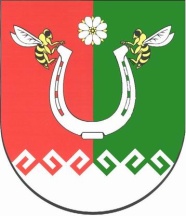 МАРИЙ ЭЛ РЕСПУБЛИКЫСЕ ПАРАНЬГА МУНИЦИПАЛ РАЙОНЫН АДМИНИСТРАЦИЙЖЕМАРИЙ ЭЛ РЕСПУБЛИКЫСЕ ПАРАНЬГА МУНИЦИПАЛ РАЙОНЫН АДМИНИСТРАЦИЙЖЕМАРИЙ ЭЛ РЕСПУБЛИКЫСЕ ПАРАНЬГА МУНИЦИПАЛ РАЙОНЫН АДМИНИСТРАЦИЙЖЕАДМИНИСТРАЦИЯ ПАРАНЬГИНСКОГО МУНИЦИПАЛЬНОГО РАЙОНА РЕСПУБЛИКИ МАРИЙ ЭЛАДМИНИСТРАЦИЯ ПАРАНЬГИНСКОГО МУНИЦИПАЛЬНОГО РАЙОНА РЕСПУБЛИКИ МАРИЙ ЭЛПУНЧАЛПУНЧАЛПУНЧАЛПОСТАНОВЛЕНИЕПОСТАНОВЛЕНИЕот 14 сентября 2022 г. № 441-Пот 14 сентября 2022 г. № 441-Пот 14 сентября 2022 г. № 441-Пот 14 сентября 2022 г. № 441-Пот 14 сентября 2022 г. № 441-ПГлава администрацииА.Г.ИбраевПорядковый номер заключенного соглашенияНаименование соглашенияРеквизиты заключенного соглашенияСтороны соглашенияВид объектаАдрес месторасположения объектаСроки реализации соглашенияТекущий статус реализации соглашения Общая стоимость создания объекта (млн. руб.)123456789